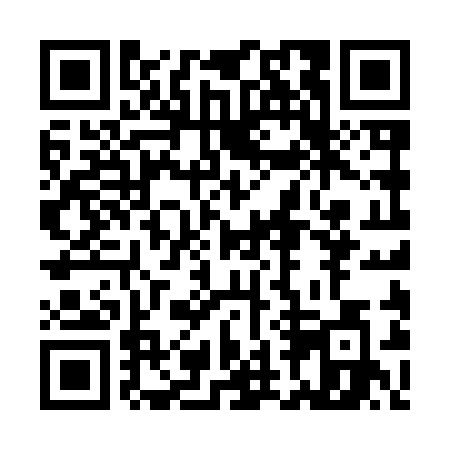 Ramadan times for Chojane, PolandMon 11 Mar 2024 - Wed 10 Apr 2024High Latitude Method: Angle Based RulePrayer Calculation Method: Muslim World LeagueAsar Calculation Method: HanafiPrayer times provided by https://www.salahtimes.comDateDayFajrSuhurSunriseDhuhrAsrIftarMaghribIsha11Mon3:573:575:5311:403:305:285:287:1612Tue3:553:555:5111:393:325:295:297:1813Wed3:523:525:4811:393:335:315:317:2014Thu3:503:505:4611:393:355:335:337:2215Fri3:473:475:4411:393:365:355:357:2416Sat3:453:455:4111:383:385:375:377:2617Sun3:423:425:3911:383:395:385:387:2818Mon3:393:395:3611:383:415:405:407:3019Tue3:363:365:3411:383:425:425:427:3320Wed3:343:345:3211:373:445:445:447:3521Thu3:313:315:2911:373:455:465:467:3722Fri3:283:285:2711:373:465:475:477:3923Sat3:253:255:2411:363:485:495:497:4124Sun3:233:235:2211:363:495:515:517:4325Mon3:203:205:2011:363:515:535:537:4526Tue3:173:175:1711:353:525:555:557:4827Wed3:143:145:1511:353:535:565:567:5028Thu3:113:115:1211:353:555:585:587:5229Fri3:083:085:1011:353:566:006:007:5430Sat3:053:055:0811:343:576:026:027:5731Sun4:024:026:0512:344:597:047:048:591Mon3:593:596:0312:345:007:057:059:012Tue3:563:566:0112:335:017:077:079:043Wed3:533:535:5812:335:037:097:099:064Thu3:503:505:5612:335:047:117:119:095Fri3:473:475:5312:325:057:127:129:116Sat3:443:445:5112:325:067:147:149:147Sun3:413:415:4912:325:087:167:169:168Mon3:383:385:4612:325:097:187:189:199Tue3:343:345:4412:315:107:207:209:2110Wed3:313:315:4212:315:117:217:219:24